INDICAÇÃO Nº 3216/2017Sugere ao Poder Executivo Municipal a troca de lâmpadas na Rua Eduardo Camargo, defronte ao número 75, no bairro Santa Rita de Cassia, neste município.Excelentíssimo Senhor Prefeito Municipal, Nos termos do Art. 108 do Regimento Interno desta Casa de Leis, dirijo-me a Vossa Excelência para sugerir ao setor competente que, promova a manutenção de troca de lâmpadas na Rua Eduardo Camargo, defronte ao numero 75, bairro Santa Rita de Cassia, neste município. Justificativa:Este vereador foi procurado pelo munícipe Francisco Camargo Tavares, solicitando a troca de lâmpada no referido local, pois a mesma já esta queimada há algum tempo, causando insegurança á população, já que os moradores trafegam pela via durante a madrugada, quando vão ao trabalho.Plenário “Dr. Tancredo Neves”, em 29 de março de 2.017.JESUS VENDEDOR-Vereador / Vice Presidente-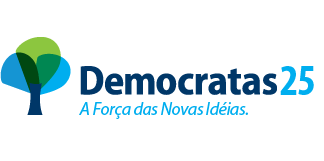 